 АДМИНИСТРАЦИЯ ГОРОДА ПСКОВАул. Ротная,  д. 37 а., г. Псков, 180004,   тел. (8112) 75-40-49   E-mail: org2007@pskovedu.ruул. Ротная,  д. 37 а., г. Псков, 180004,   тел. (8112) 75-40-49   E-mail: org2007@pskovedu.ruПЛАНПЕДАГОГИЧЕСКОГО МЕРОПРИЯТИЯТема: «Письмо из Простоквашино»Средняя  группаРазработала: Храмцова Альбина Аслямовна,воспитательПсков,2023План подготовки ООДПлан проведения развлечения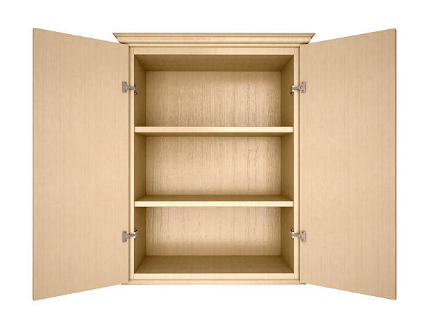 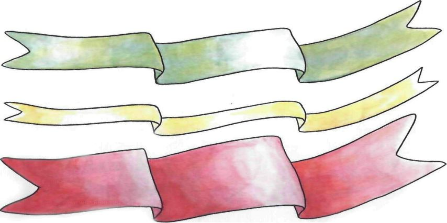 Возраст4-5 лет (средняя группа)Тема «Письмо из Простоквашино»ООПознавательное развитиеНаправление Математическое и сенсорное развитие.Вид деятельностиПознавательная, игровая, коммуникативная.Интеграция ОО Познавательное развитие Социально – коммуникативное развитиеРечевое развитие ЦельФормирование у детей умения сравнивать путем различных познавательных действий.Задачи ОбразовательныеЗакреплять умение зрительно сравнивать три предмета по ширине, раскладывать их в убывающей последовательности обозначать результаты сравнения словами: широкий, уже, самый узкий.Формировать умение воспроизводить указанное количество движений.Упражнять в умении находить и называть знакомые геометрические фигуры.Развивающие развивать зрительное восприятие, память, мышление.развивать быстроту реакции на сигнал.Воспитательныевоспитывать желание доводить начатое дело до конца.СловарьАктивный: такое же, одинаковоПассивный: шире, уже, самый узкий, самый широкий, между.Понятийный: почтальонМатериалыДемонстрационный мат-л: большой конверт с письмом, числовые карточки с кругами от 1 до 5 и  с изображением движений, скворечники с разными формами окошек                 ⃝, такие же геометрические фигуры по 2 шт., пустой конверт.Раздаточный мат-л: полоски (шарфы) разной ширины (на каждого ребенка), карточки шкафа с 3 полками, Научно – энциклопедическая подготовка воспитателяПочтальо́н — служащий почтового ведомства; человек, разносящий почту, то есть письма, газеты, посылки, телеграммы и почтовые переводы.https://ru.wikipedia.org/wiki/ПочтальонПредварительная работаБеседа о профессии почтальон. Чтение повести-сказки Э.Успенского «Дядя Федор, пес и кот». Рассматривание иллюстраций к произведению.ИКТUSB – флеш-картаВведение в РППС      Вводная частьКто то из педагогов приносит письмо (большой конверт)Восп.: Интересно от кого письмо? Как вы думаете? (ответы детей) Как узнать? Открывают конверт. Воспитатель читает письмо: «Здравствуйте, ребята! Привет вам из деревни Простоквашино! У нас все хорошо! Надеюсь вы не болеете? Я уверен вы знаете, для того чтобы быть здоровыми, нужно обязательно заниматься физкультурой! Я вот каждое утро делаю зарядку! А вы любите делать зарядку?» (ответы детей)Основная часть Воспит.: Давайте тоже сделаем зарядку.Игра «Сделай столько же»Сделать столько приседаний, прыжков, сколько кружков на числовой карточке. 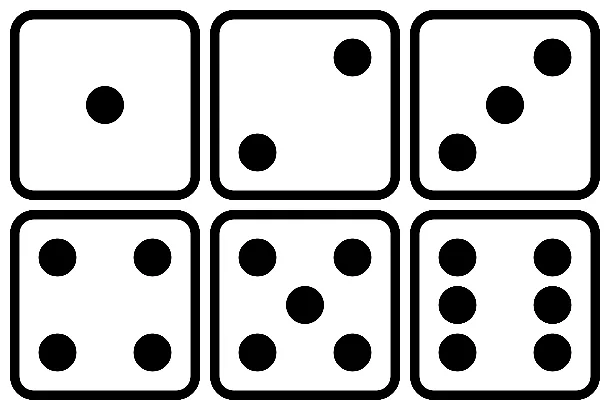 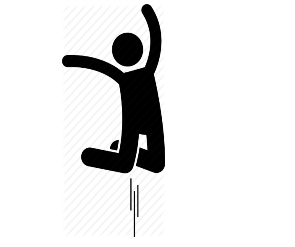 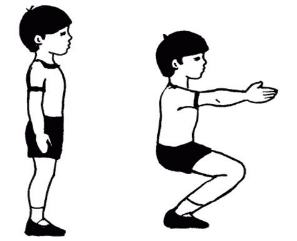 После выполнения каждого задания воспитатель уточняет у детей:-Сколько вы выполнили прыжков? (приседаний)- Почему именно столько?Воспит.: Молодцы! Читаем письмо дальше!«Д.Федор смастерил скворечники для птиц. Галчонок Хватайка предлагает поиграть в игру».Подвижная игра «Найди свой домик»Воспитатель распределяет «скворечники» с окошками разной формы в группе. Дети выбирают геометрические фигуры. По сигналу воспитателя дети двигаются по группе, по второму сигналу находят свой «домик» (повтор 2-3 раза)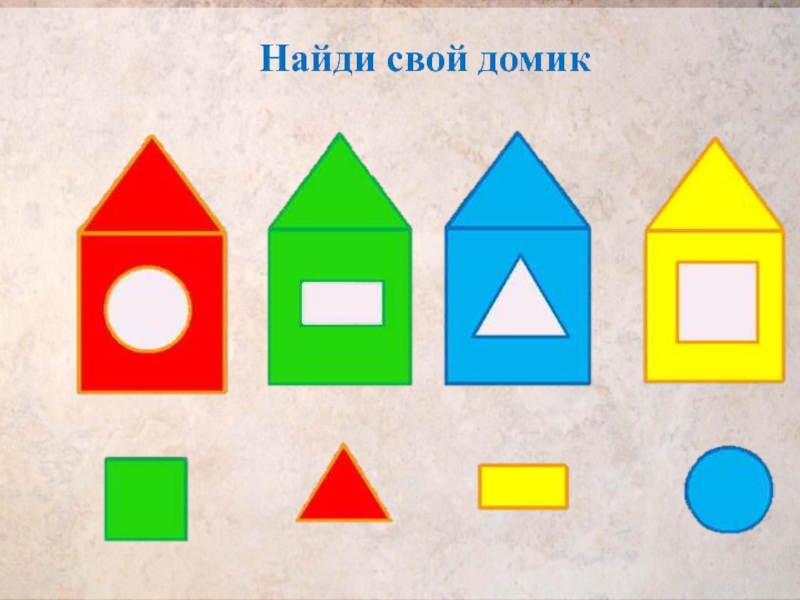 В процессе игры воспитатель меняет домики местами, дети меняются геометрическими фигурами.Воспит.: Здорово, поиграли! Давайте прочитаем, что еще в письме написано!«А кот Матроскин  очень любит носить шарфы! Он хочет разложить их на полки по порядку от самого широкого к самому узкому, но не знает как?»- Мы сможем ему помочь? (Да) - На верхнюю полку кот  Матроскин положит самый широкий шарф, на следующую полку шарф поуже, а на нижнюю полку он положит самый узкий шарф.- Куда вы положили самый узкий шарф? Самый широкий? Где в шкафу находится шарф поуже?(между широким и узким шарфами)Воспитатель демонстрирует контрольный образец.- У всех так получилось?- Молодцы! Теперь Матроскин будет знать как ему разложить шарфы в шкаф.Посмотрим что там дальше в письме.. «До свидания, ребята. Всего вам хорошего!» И пустой конверт…Как вы думаете для чего он? (написать ответ на письмо)Заключительная часть-Чем мы сегодня с вами занимались?- Что понравилось больше всего?- Какое из заданий вы бы хотели выполнить еще раз?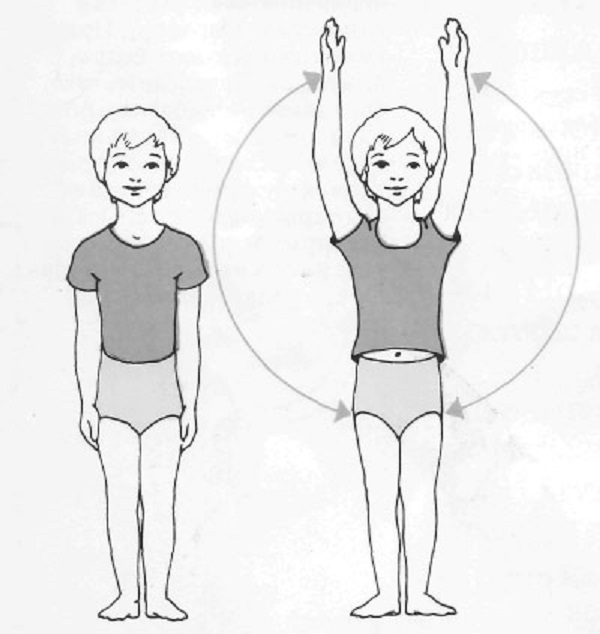 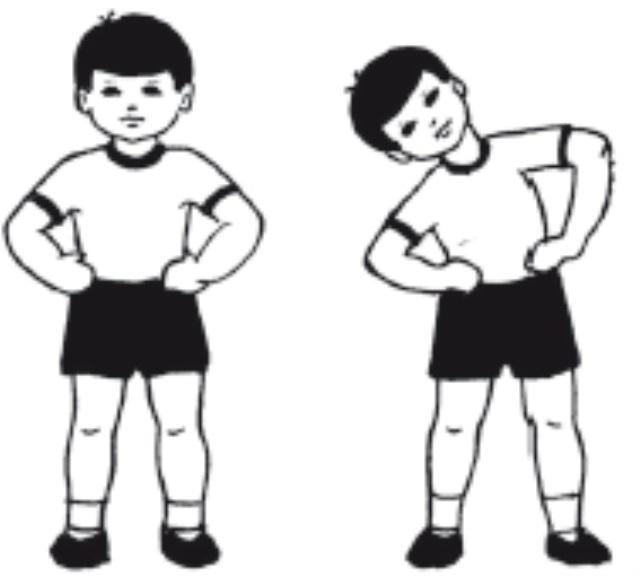 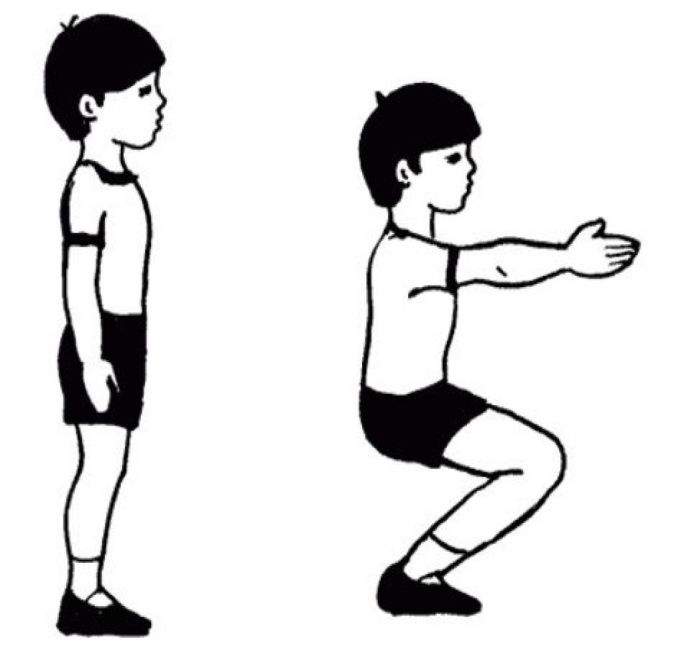 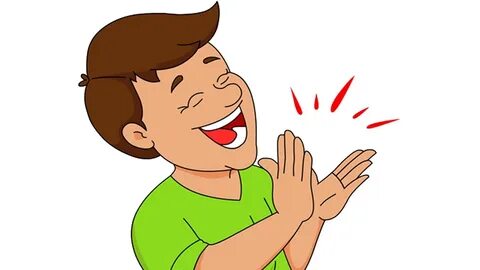 